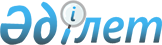 О предоставлении помещений для встречи кандидатов с избирателями и определении мест для размещения агитационных печатных материалов
					
			Утративший силу
			
			
		
					Постановление акимата Бухар-Жырауского района Карагандинской области от 21 февраля 2011 года N 04/01. Зарегистрировано Управлением юстиции Бухар-Жырауского района Карагандинской области 28 февраля 2011 года N 8-11-112. Утратило силу постановлением акимата Бухар-Жырауского района Карагандинской области от 15 мая 2019 года № 22/01
      Сноска. Утратило силу постановлением акимата Бухар-Жырауского района Карагандинской области от 15.05.2019 № 22/01 (вводится в действие со дня первого официального опубликования).
      На основании пунктов 4, 6 статьи 28 Конституционного Закона Республики Казахстан "О выборах в Республике Казахстан", в целях предоставления помещений кандидатам для встречи с избирателями, и определения мест для размещения агитационных печатных материалов акимат Бухар-Жырауского района ПОСТАНОВЛЯЕТ:
      1. Предоставить кандидатам на договорной основе помещения для встречи с избирателями на период проведения выборов Президента Республики Казахстан согласно приложения 1.
      2. Определить места для размещения агитационных печатных материалов по Бухар - Жыраускому району согласно приложения 2.
      3. Настоящее постановление вводится в действие со дня официального опубликования. Места для проведения встреч с избирателями
по Бухар-Жыраускому району
      Сноска. Приложение 1 - в редакции постановления акимата Бухар-Жырауского района Карагандинской области от 04.03.2015 N 09/01 (вводится в действие со дня его первого официального опубликования).
      1. поселок Ботакара        Дом культуры.
      2. поселок Г. Мустафина    Дом культуры.
      3. поселок Кушокы          Дом культуры.
      4. село Акбел              клуб.
      5. село Актобе             клуб.
      6. село Интумак            здание сельского клуба.
      7. село Акоре              клуб.
      8. село Белагаш            актовый зал школы.
      9. село Суыксу             актовый зал школы.
      10. село Гагарина          клуб.
      11. село Дубовка           клуб.
      12. село Доскей            актовый зал музыкальной школы.
      13. село Корнеевка         актовый зал средней школы.
      14. село Алгабас           клуб.
      15. село Акжар             актовый зал школы.
      16. село Каракудук         клуб.
      17. село Кокпекты          актовый зал средней школы.
      18. село Сарытобе          оздоровительный центр.
      19. село Байкадам          актовый зал школы.
      20. село Каражар           культурно-досуговый центр.
      21. село Асыл              административное здание производственного кооператива "Асыл".
      22. село Волковское        актовый зал школы.
      23. село Бухар-Жырау       актовый зал школы.
      24. село Шешенкара         Дом культуры.
      25. село Тузды             актовый зал средней школы.
      26. село Ростовка          Дом культуры.
      27. село Кызыл-Жар         актовый зал школы.
      28. село Красная Нива      актовый зал школы.
      29. село Тогызкудук        Дом культуры.
      30. село Уштобе            актовый зал средней школы.
      31. село Курлыс            актовый зал средней школы.
      32. село Заречное          Дом культуры.
      33. село Ботакара          Дом культуры.
      34. село Петровка          актовый зал средней школы.
      35. село Центральное       клуб.
      36. село Андренниковка     клуб.
      37. село Самарканд         Дом культуры.
      38. село Чкалово           здание магазина "Успех.
      40. село Молодецкое        актовый зал средней школы.
      41. село Кызылкаин         Дом культуры.
      42. село Баймырза          Дом культуры.
      43. село Новоузенка        здание сельского клуба.
      44. село Жанакала          актовый зал основной школы.
      45. село Астаховка         актовый зал школы.
      46. село Умуткер           клуб.
      47. село Ульга             актовый зал основной школы.
      станция Нура               актовый зал средней школы.
      48. село Новостройка       актовый зал средней школы.
      49. село Майозек           гостиничный комплекс. Места для размещения агитационных
печатных материалов по Бухар-Жыраускому району
      Сноска. Приложение 2 - в редакции постановления акимата Бухар-Жырауского района Карагандинской области от 04.03.2015 N 09/01 (вводится в действие со дня его первого официального опубликования).
      1. поселок Ботакара       стенд у площади Дома культуры.
      2. поселок Габидена       стенд у здания магазина, Мустафина улица Корниенко, 15.
      3. поселок Кушокы         стенды у здания Дома культуры, административных зданий Нуринского железнодорожного комплекса, Куу-Чекинского угольного разреза, автобазы.
      4. село Акбел             стенд у здания аппарата акима Акбельского сельского округа.
      5. село Актобе            стенд у здания аппарата акима Актобинского сельского округа.
      6. село Интумак           стенд у здания средней школы.
      7. село Акоре             стенд у здания клуба, улица Первомайская, 7.
      8. село Белагаш           фасад здания магазина, улица Школьная, 8.
      9. село Суыксу            стенды у здания Суыксуской средней школы, аппарата акима села Суыксу.
      10. село Гагарина         стенд у административного здания товарищества с ограниченной ответственностью "Гагаринское".
      11. село Дубовка          стенд на пересечении улиц Коммунальная – Юбилейная.
      12. село Доскей           стенд у здания аппарата акима Доскейского аульного округа.
      13. село Корнеевка        стенд у магазина "Айнур", улица Целинная, 9.
      14. село Алгабас          стенд у здания клуба, улица Заречная, 18.
      15. село Акжар            стенд у здания Сартауской средней школы, улица Школьная, 4.
      16. село Каракудук        стенд у здания клуба села Каракудук.
      17. село Кокпекты         фасад здания магазина "Алладин", фасад здания Кокпектинской сельской врачебной амбулатории.
      18. село Сарытобе         фасад здания оздоровительного центра, улица Школьная.
      19. село Байкадам         фасад здания Байкадамской основной школы, улица Школьная, фасад здания магазина "Ольга".
      20. село Каражар          стенды у зданий кафе "Болашак", магазина "Амин", магазина "Жетысу".
      21. село Асыл             стенд у здания магазина "Салем".
      22. село Волковское       стенд у здания магазина "Надежда".
      23. село Бухар-Жырау      стенд у здания аппарата акима Бухар-Жырауского сельского округа.
      24. село Шешенкара        стенд у здания Дома культуры.
      25. село Тузды            стенд у здания Туздинской средней школы.
      26. село Ростовка         стенд у здания клуба, улица Центральная, 29.
      27. село Кызыл-Жар        стенд у здания конторы производственного кооператива "Имени Кирова", улица Школьная.
      28. село Красная Нива     стенд у здания конторы производственного кооператива "Имени Кирова", улица Центральная.
      29. село Тогызкудук       стенд у здания Дома культуры, улица Ленина, 12.
      30. село Уштобе           стенды у зданий аппарата акима Уштобинского сельского округа, Дома культуры, средней школы.
      31. село Курлыс           стенд у здания средней школы.
      32. село Заречное         стенд у здания Дома культуры.
      33. село Ботакара         фасад здания "частный предприниматель "Саликова", улица Кирова, 13.
      34. село Петровка         фасад здания частной пекарни, улица Школьная, 23.
      35. село Центральное      стенды у зданий торгового центра, товарищества с ограниченной ответственностью "Карагандинский научно-исследовательский институт растениеводства и селекции".
      36. село Андренниковка    стенд у здания клуба села Андренниковка.
      37. село Самарканд        стенды у зданий Дома культуры и магазина "Успех".
      38. село Чкалово          стенд у здания магазина "Успех".
      39. село Молодецкое       стенд у здания аппарата акима села Молодецкое.
      40. село Кызылкаин        стенды у зданий Дома культуры, магазинов "Беркат" и "Натали".
      41. село Баймырза         стенд у здания конторы товарищества с ограниченной ответственностью "Нур-СХ".
      42. село Новоузенка       стенд у здания клуба села Новоузенка.
      43. село Жанакала         стенд у здания магазина "Ильяс".
      44. село Астаховка        стенд у здания Астаховской начальной школы.
      45. село Умуткер          cтенд у здания аппарата акима Умуткерского сельского округа, улица Центральная.
      46. село Ульга            стенд у здания основной школы.
      47. станция Нура          стенд у здания средней школы.
      48. село Новостройка      стенд у здания основной школы, улица Мустафина.
      49. село Майозек          стенд у гостиничного комплекса индивидуального предпринимателя "Кузнецов".
					© 2012. РГП на ПХВ «Институт законодательства и правовой информации Республики Казахстан» Министерства юстиции Республики Казахстан
				
Аким района
Ш. МамалиновПриложение 1
к постановлению акимата
Бухар-Жырауского района
от 21 февраля 2011 года N 04/01Приложение 2
к постановлению акимата
Бухар-Жырауского района
от 21 февраля 2011 года N 04/01